от 25.01.2023года                                                                                        № 232ЧеремховоВнести в решение Думы Черемховского районного муниципального образования от 28 декабря 2022 года № 229 «О бюджете Черемховского районного муниципального образования на 2023 год и плановый период 2024 и 2025 годов» следующие изменения и дополнения:Пункт 1 изложить в следующей редакции:«1. Утвердить основные характеристики бюджета Черемховского районного муниципального образования на 2023 год:прогнозируемый общий объем доходов бюджета Черемховского районного муниципального  образования  в  сумме  1 635 448,4 тыс. рублей,  из  них  объем межбюджетных  трансфертов, получаемых из  других бюджетов бюджетной системы Российской Федерации, в сумме 1 460 595,9 тыс. рублей;общий объем расходов бюджета  Черемховского районного муниципального образования в сумме 1 648 560,8 тыс. рублей; размер  дефицита бюджета Черемховского районного  муниципального  образования  в сумме 13 112,4 тыс. рублей, или  7,5 % утвержденного общего годового объема доходов бюджета  Черемховского районного муниципального образования без учета утвержденного объема безвозмездных поступлений»;Пункт 2 изложить в следующей редакции:«2. Утвердить основные характеристики бюджета Черемховского районного муниципального образования на плановый период 2024 и 2025 годов:прогнозируемый общий объем доходов бюджета Черемховского районного муниципального образования на  2024 год в сумме 1 594 732,7 тыс. рублей, из них объем межбюджетных трансфертов, получаемых из других бюджетов бюджетной системы Российской Федерации, в сумме 1 396 370,5 тыс. рублей,  на 2025 год в сумме   1 550 384,3 тыс. рублей, из них объем межбюджетных трансфертов, получаемых из других бюджетов бюджетной системы Российской Федерации, в сумме 1 341 075,3 тыс. рублей;общий объем расходов бюджета Черемховского районного муниципального образования на 2024 год в сумме 1 609 608,3 тыс. рублей, в том числе условно утвержденные  расходы  в  сумме  9 068,8 тыс.  рублей,  на  2025  год  в   сумме  1 566 080,9 тыс.  рублей,  в  том числе условно утвержденные расходы в сумме 19 075,8 тыс. рублей;размер дефицита бюджета Черемховского районного муниципального образования на 2024 год в сумме  14 875,6 тыс. рублей, или 7,5 % утвержденного общего годового объема доходов бюджета Черемховского районного муниципального образования без учета утвержденного объема безвозмездных поступлений,  на 2025 год в сумме 15 696,6 тыс. рублей, или    7,5 % утвержденного общего годового объема доходов бюджета Черемховского районного муниципального образования без учета утвержденного объема безвозмездных поступлений.»;Приложения № 1, 2, 3, 4, 12 к решению Думы Черемховского районного муниципального образования от 28 декабря 2022 года № 229 «О бюджете Черемховского районного муниципального образования на 2023 год и плановый период 2024 и 2025 годов»  изложить в редакции приложений   № 1- 5 к настоящему решению.          2. Помощнику депутата Думы Черемховского районного муниципального образования А.С. Соболевой:          2.1. опубликовать настоящее решение с приложениями  в газете «Моё село, край Черемховский» и разместить на официальном сайте Черемховского районного муниципального образования в информационно-телекоммуникационной сети «Интернет»;          2.2.  внести информационную справку в оригинал решения районной  Думы, указанного в пункте 1 настоящего решения о дате внесения в него изменений и дополнений настоящим решением.                                           3. Установить, что настоящее решение вступает в силу после его официального опубликования.Председатель  Думы Черемховского районного муниципального образования                                        Л.М. КозловаМэр района                                                                                          С.В. МарачСогласовано:Начальник финансового управления                                                 Ю.Н. Гайдук«____»________________2023 г.Начальник отдела правового обеспечения                                      С.А. Ермаков«____»________________2023 г.Руководитель аппарата администрации                                      М.Г. Рихальская«____»________________2023 г.           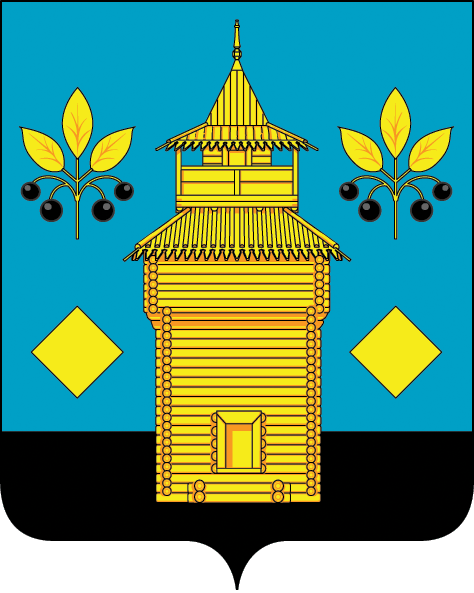 РОССИЙСКАЯ ФЕДЕРАЦИЯЧеремховское районное муниципальное образованиеРайонная ДумаР Е Ш Е Н И ЕО внесении изменений и дополнений в решение  Думы Черемховского районного муниципального образования от 28 декабря 2022 года № 229 «О бюджете Черемховского районного муниципального образования на 2023 год и плановый период 2024 и 2025 годов»Руководствуясь Бюджетным кодексом Российской Федерации, Федеральным законом от 6 октября 2003 года № 131-ФЗ «Об общих принципах организации местного самоуправления в Российской  Федерации»,  Положением о бюджетном процессе в Черемховском районном муниципальном образовании, утвержденным  решением районной Думы от 27 июня 2012 года № 210 (с изменениями, внесенными решениями районной Думы от 26 сентября 2012 года № 217, от 25 сентября 2013 года № 275, от    25  февраля 2015 года № 17, от 13 апреля 2016 года № 69, от 12 июля 2017 года № 158, от 30 июня 2021 года № 127, от 23 декабря 2021 года), статьями  34, 51, 76-82 Устава Черемховского районного муниципального образования, Дума Черемховского районного муниципального образования РЕШИЛА: